Что нужно купить для первоклассника:Тетради в обычную клетку – 10 шт.;  
Тетради в косую линейку – 5 шт.Папка для тетрадей – 1 шт.
Обложки для тетрадей – 10 шт.
Подставка для книг – 2 шт.
Закладки для книг – 10 шт.Шариковые ручки: синие – 5 шт.; красная – 1 шт.; зеленая – 1 шт.
Карандаши простые ТМ – 5 шт.
Точилка для карандашей – 2 шт.
Ластик – 2-3 шт. 
Пенал – 1 шт.
Линейка ( деревянная, 20 см) – 2 шт.
Угольник – 1 шт.
Альбом для рисования – 3 шт.
Цветные карандаши (ТМ, 12 шт.) – 2 набора
Акварельные краски – 1 набор.Краски «Гуашь» - 1 набор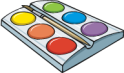 Кисти для красок – 1 набор.
Стакан-непроливайка – 1 шт.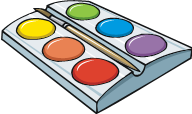 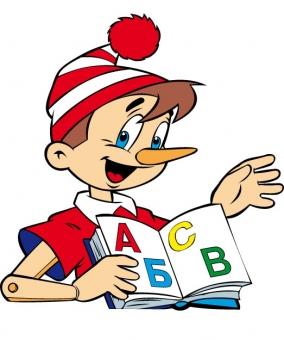 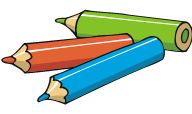 Необходимые документыКопия свидетельства о рождении.Копия вкладыша о гражданстве РФСправка о регистрации ребенкаМедицинская карта (с сертификатом о прививках)Справка о составе семьиФото (3x4) – 2 шт.Цветная бумага – 2 упаковкиЦветная бумага (двухсторонняя) – 2 упаковкиСамоклеющаяся бумага – 1 набор
«Бархатная бумага» - 1 упаковка
Цветной и белый картон –  по 1 упаковки
Клей или клеящий карандаш – по 1 шт.Бисер (синий, белый, розовый, зеленый, проволока)
Пластилин – 1 набор.
Доска для пластилина – 1 шт.Клеенка на парту – 1 шт.
Папка для труда – 1 шт.Папка (1 шт.) + файлы (50 шт.) + бумага (А4)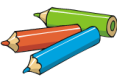 Спортивный костюмШорты, футболкаКеды на светлой подошвеМешок под обувь – 1 шт.Сменная обувь 
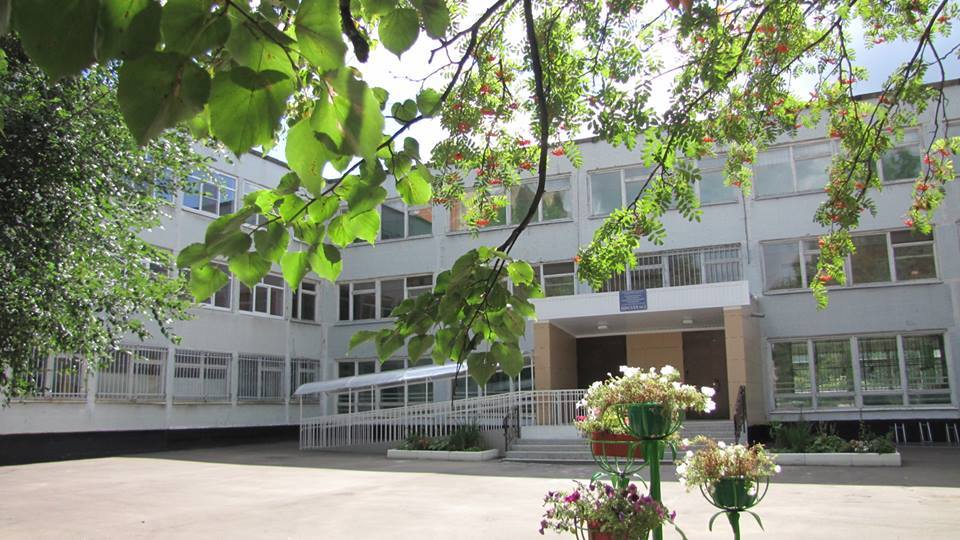 Учитель: Мукосий Мария ВасильевнаДОБРОПОЖАЛОВАТЬ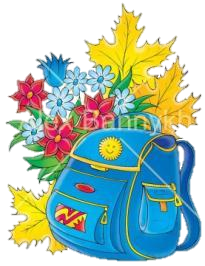 Пуровск – 2011